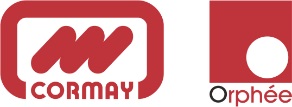 CORMAY to uznany producent wysokiej jakości odczynników diagnostycznych 
i dystrybutor światowej klasy aparatury medycznej. Od ponad 30 lat produkujemy i rozwijamy testy stosowane w diagnostyce laboratoryjnej. Obecnie zaopatrujemy Klientów w ponad 100 krajach na całym świecie.Naszą misją jest uzyskanie pełnego zadowolenia Klientów z użytkowania oferowanych przez nas produktów oraz służenie radą, pomocą i doświadczeniem.Obecnie poszukujemy osoby na stanowisko:MŁODSZY INŻYNIER DS.OPROGRAMOWANIAMiejsce pracy: Lublin lub WarszawaDołączając do zespołu będziesz odpowiedzialny/a za:tworzenie oprogramowania Qt / GUI dla zaawansowanych urządzeń diagnostycznych do badania krwitworzeniu specyfikacji oraz projektowanie oprogramowania na potrzeby wdrożenia nowych analizatorów IVDtworzeniu kolejnych wersji oprogramowaniaNasze oczekiwania:wykształcenie wyższe techniczne - informatyka, elektronika lub pokrewneznajomość framework’a Qt praktyczna znajomość programowania aplikacji w C/C++ na Linux i Windowsprogramowanie mikrokontrolerówposługiwanie się j. angielskim w stopniu umożliwiającym pracę w międzynarodowym środowiskuczynne prawo jazdy kat. BOferujemy miejsce pracy, w którym otrzymasz:Ciekawą pracę w zespole specjalistów z wielu dziedzin przy projekcie stworzenia analizatora do badania krwiMożliwość zdobycia doświadczenia w pracy w międzynarodowym środowisku w branży urządzeń medycznychUmowę zlecenie lub umowę o pracęNiezbędne narzędzia pracyOsoby zainteresowane prosimy o przesłanie swojego CV na adres rekrutacja@cormay.pl w temacie podając numer referencyjny: IDO_Lublin. Do przesłanych dokumentów aplikacyjnych prosimy dołączyć klauzulę: „Wyrażam zgodę na przetwarzanie moich danych osobowych zawartych w mojej ofercie pracy dla potrzeb niezbędnych do realizacji obecnego oraz przyszłych procesów rekrutacji (zgodnie z Ustawą z dnia 29.08.1997 roku o Ochronie Danych Osobowych; tekst jednolity: Dz. U. z 2002r. Nr 101, poz. 926 ze zm.).”